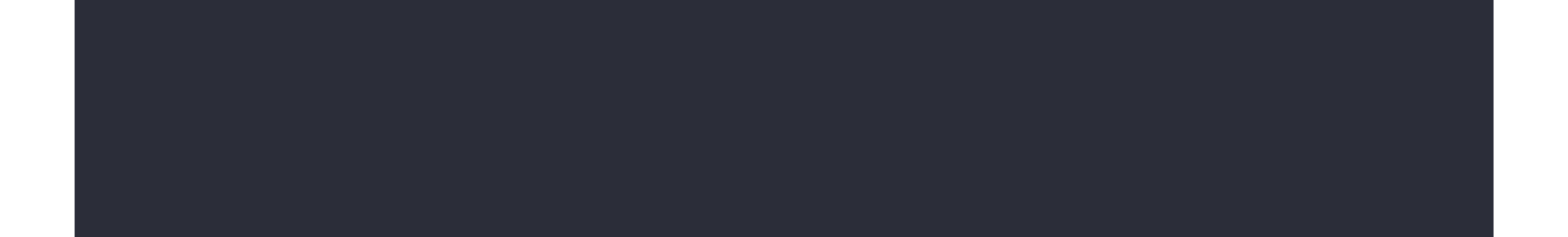 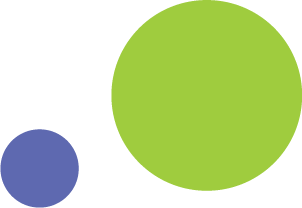 This year Masterton District Council/Te Kaunihera ā-rohe o Whakaoriori (MDC) is allocating $20,000 to the Marae Development Fund to support Marae within its District to protect, maintain, restore and/or develop Marae structures. WHO CAN APPLY FOR FUNDING?Applications must come from Marae organisations. Council cannot fund individuals. To be eligible Marae must:Be located within the area of the Masterton District. Be a legal entity and supply evidence of this (e.g. Proof of incorporation under the Te Ture Whenua Māori Act 1993 / Māori Land Act 1993, Māori Land Court order confirming Marae trustees; Certificate of Incorporation of Trust or other documents that confirm legal status).Include a copy of the previous year’s financial information which has been presented at the Marae AGM and signed by the Chairperson and Treasurer as part of the supporting documentation for the Marae Development Fund application. Have their application signed by the Chairperson of the Marae Committee/Trust and at least one other trustee.
The following Marae organisations are eligible to apply to the Marae Development Fund: Mōtūwairaka MaraeNgāi Tūmapūhia-ā-Rangi MaraeOkautete MaraeWhakataki MaraeTe Ore Ore MaraeTe Rangimārie MaraeAkura MaraeHiona MaraeAny other organisation should seek advice regarding their status as a Marae and eligibility to apply to the Fund before submitting an application. The Assessment Group will determine whether other potential applicants meet the eligibility requirements to apply for funding from the Marae Development Fund.  WHAT IS FUNDING AVAILABLE FOR?Eligible Marae organisations can apply for funding for the following:Protection/Restoration of the Marae and/or taonga that are part of the Marae structure (e.g. carvings and tukutuku panels) – this can include financial support for insurance, earthquake assessments and resulting work.External works - protection of the fabric of the building ensuring it is structurally sound and watertight. Health and safety - work that ensures the building is safe and secure for all using it and includes areas such as electricity work, faulty floor boards, plumbing and lighting, for example. Hygiene -matters related primarily to drainage, kitchens, bathrooms and toilet areas. Interior structures - walls, ceilings, and other internal structures/fabrics not already covered by the areas above. Aesthetic and new development projects - new developments and/or desirable projects. For large scale projects, support may extend to fees/services associated with realising the desired project e.g. for architectural; surveying; legal fees if there is evidence that undertaking this preliminary work will enable the organisation to obtain funding elsewhere.Please note: Applications for unplanned urgent work (e.g. urgent health and safety projects) may be considered if there are sufficient funds available.  Conditions:Proof of appropriate building/project insurance and a completed earthquake assessment (if this is required) must be submitted with the application form.A project budget and quotes/estimates for work to be undertaken must be submitted with all applications.Marae should demonstrate a contribution towards the total project costs.  Any ‘in-kind’ donations of materials/labour can be included as part of the Marae contribution.  Evidence of funds available and/or in-kind donations to contribute should be submitted with the application. Aesthetic and new development projects will only be considered if the Marae has achieved health, safety and/or other regulated standards for existing buildings and utilities, including an earthquake assessment. Evidence of compliance may be requested.  For large scale, longer term and/or projects with a total project cost over $35,000, a Long-Term Marae Development Strategy, feasibility study and/or capital works project plan, including information about the skills and experience of the Project Manager/s, may be required (refer section below). WHAT IS CONSIDERED WHEN ASSESSING APPLICATIONS?WHEN CAN WE APPLY?Applications will be invited once a year. The fund will be advertised and applications invited at least six weeks prior to the closing date. The 2023-24 funding round closes on Friday 31 May 2024.  Late applications will not be considered until the next funding round.WHAT INFORMATION WILL WE NEED TO COMPLETE OUR APPLICATION FORM?The application form requires applicants to provide background information about their project as well as supporting documentation. Organisations should have the following information ready before applying for funding: Background Informationany introductory scoping work your organisation has done and information about why the grant is needed including:how your organisation’s project contributes to your overall vision for the longer-term development of the Marae how your organisation’s project meets a community needwhat will be achievedwho else your organisation might be working withhow others might be or get involvedwhat the project will provide, who will benefit, and howhow well the Marae is utilised for Iwi, Hapū, and wider community use.Supporting Documentationevidence of the organisation’s legal status and depending on gross revenue, either audited or certified copies of accounts evidence of meeting the conditions for funding Proof of insurance; a project budget; quotes/estimates; evidence of funds to contributeother supporting evidence that may enhance your application copies of a Long-Term Marae Development Plan; Feasibility Study and/or Capital Works Plan for projects greater than $35,000evidence of any financial commitment or other support from other funding agencies. 
It is unlikely that an application would be approved if the information noted above is not provided.
WHO ASSESSES THE FUNDING APPLICATIONS?Funding applications will be considered by an Assessment Group consisting of the Mayor, Māori Ward Councillor and two Iwi representatives. Applications are evaluated against fit with the Marae Development Fund criteria, demonstrated community need, community benefit and expected results.Applicants are invited to speak to the Assessment Group if they would like to verbally present their application in person. NOTIFICATION Applicants will be advised of the outcome of their application within 7 days of the Funding Assessment Group meeting where the decision was made.HOW ARE THE GRANTS PAID OUT?For smaller projects (those Council is able to fully fund from its annual allocation to the Marae Development Fund) funding will be paid out:On receipt of invoices for work completed OROn receipt of a signed agreement between the Marae Committee and the selected contractor/supplier to accept a quote - the agreement should state the date work will start and include a due date for completion of work.Site inspections to observe work may be requested.For larger projects (those which require an amount in excess of the funding available from Council and therefore considered in consultation with other funding stakeholders) funding will be paid out:On advice that sufficient funds have been sourced to proceed with the project (evidence of this may be requested) and:On receipt of invoices for work completed OROn receipt of a signed agreement between the Marae committee and the selected contractor/supplier to accept a quote - the agreement should state the date work will start and include a due date for completion of work. Site inspections to observe work may be requested.Staged approval of draw downs may be appropriate. ACCOUNTABILITY Successful applicants will be required to complete an Accountability Form within two months of the project being completed. The form will be provided with the outcome notification. New applications for projects will not be considered unless the Accountability Form has been submitted.Funds that have not been spent should be returned for reallocation for other applications. REVIEW OF FUNDING CRITERIA The Marae Development Fund criteria will be reviewed annually.MORE INFORMATION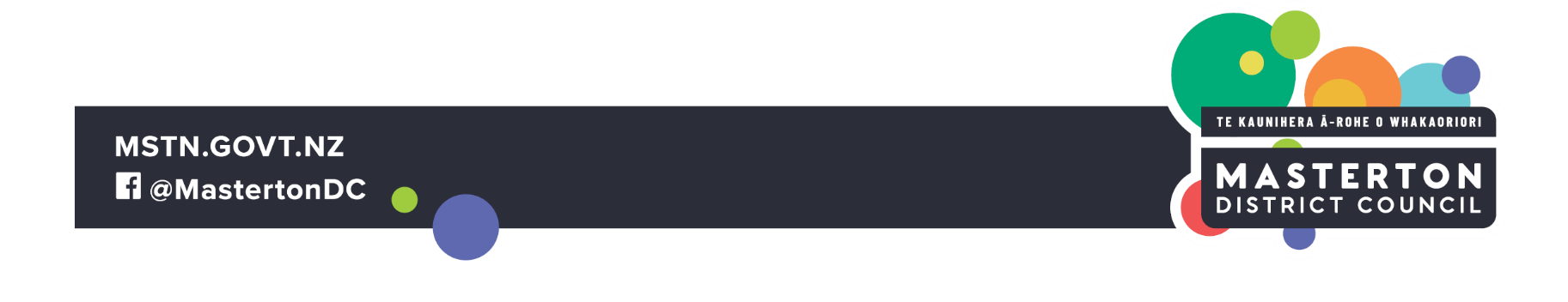 If you have any queries about the Marae Development Fund, please contact Leanne Karauna or Deborah Davidson by phone on 06 370 6300 or email at leanne.karauna@mstn.govt.nz or deborah.davidson@mstn.govt.nz.   Whether the applicants have received a grant previously: The Assessment Group aims to ensure fair distribution of available funding. Previous recipients will not be excluded but should be aware that those who have not received funding before will be prioritised if projects are equally weighted/supported, especially in the event that funding applications exceed the amount to be distributed. The stage of development:As noted, Marae applying for funds for aesthetic and new development projects may be asked to provide evidence that appropriate health, safety and/or other regulated standards have been met for existing structures/utilities, including an earthquake assessment.Any application that indicates a larger, longer term project may be referred to the Oranga Marae Fund provided by Te Puni Kōkiri and the Department of Internal Affairs. Information on this fund is available at www.tpk.govt.nz/en/nga-putea-me-nga-ratonga/marae/oranga-marae. For large-scale projects and/or projects with a total project cost over $35,000, Council may require a copy of a capital works project plan with comprehensive details of how the project will be completed.How much funding is available and other funding assistance:Where the amount applied for in any one year exceeds the amount of money available to distribute, Council may be unable to fund or fully fund an application.Where Council agrees to part-fund a project, this will be conditional on co-funders being identified and confirmed. No monies will be paid out until sufficient funding to realise the project has been identified and committed. For larger projects, priority will be given to those that demonstrate collaboration with, and financial commitment from, other funding agencies to complete their project.Marae contribution:Marae should demonstrate a contribution towards the total project costs.  Any ‘in-kind’ donations of materials/labour can be included as part of the Marae contribution.  Evidence of funds available and/or in-kind donations to contribute should be submitted with the application. Whether a Marae has supporting Strategies / Plans:Priority will be given to those Marae that have a Long-Term Marae Development Strategy that clearly outlines their intentions over time and how the project contributes to the overall vision.Priority will be given to projects, and especially for larger, longer term and/or high value projects, that have a completed feasibility study and/or capital works project plan. 